Тема занятия № 21  Освоение технологии и отработка навыков постановки клизм и газоотводной трубкиТестовые задания по теме «ОТиОН по профилактике постинъекционных осложнений»Выберите один правильный вариант ответа.Возможное осложнение при инсулинотерапии: а) липодистрофияб) некрозв) тромбофлебитг) гепатитДля разведения антибиотиков используют растворы:а) 2% новокаин, 0,9% хлорид натрияб) 0,25% новокаин, 0,9% хлорид натрияв) 2% новокаин, 10,0 % хлорид натрияг) 0,25% новокаин, 10,0% хлорид натрияИнъекцию инсулина делают:а) после того как место инъекции просохло от антисептикаб) через 15 секунд после обработки антисептикомв) сразу жег) через 30 секунд после обработки антисептикомАнтибиотики чаще всего вводятся:а) подкожноб) внутримышечнов) внутривенног) внутрикожноВскрытый раствор новокаина может храниться:а) 1 рабочую сменуб) 2 сутокв) 7 сутокг) 30 суток1 000 000 ЕД антибиотика развели в 5 мл раствора новокаина. В шприц необходимо набрать 200 000 ЕД. Сколько мл Вы наберете в шприц? а) 1 млб) 2 млв) 5 млг) 10 млВ 1 мл простого инсулина содержится (в ЕД):а) 100б) 40в) 20г) 4Для разведения 1 000 000 ЕД антибиотика в соотношении 1:2 необходимо набрать в шприц _____ растворителя.а) 1 млб) 2 млв) 5 млг) 10 млВ 1 мл раствора бензилпенициллина, разведенного 1:1, содержится _____ лечебных ЕД.а) 500 000б) 300 000в) 200 000г) 100 000При разведении бензилпенициллина раствором новокаина, приготовленный антибиотик помутнел. Необходимо:а) заменить растворительб) ввести пациентув) подогреть приготовленный растворг) сообщить врачуПостановка газоотводной трубки, алгоритмГазоотводная трубка — мягкая толстостенная полированная резиновая трубка длиной 30—50 см, диаметром 3—5 мм. Конец, вводимый в кишечник, закруглен вокруг центрального отверстия, другой конец срезан поперек.Цель. Выведение газов из кишечника. Показания. Метеоризм. Противопоказания. Кишечное кровотечение; кровоточащая опухоль прямой кишки; острое воспаление анального отверстия. Оснащение. Стерильная газоотводная трубка, соединенная посредством контрольного стекла с резиновой трубкой длиной 30-50 см; вазелин; судно с небольшим количеством воды; клеенка; пеленка; резиновые перчатки; марлевая салфетка; мазь цинковая; емкость с маркировкой «Для клизменных наконечников» с 3 % раствором хлорамина.Техника постановки газоотводной трубки.1.Объяснить пациенту цель и ход предстоящей манипуляции и получить его согласие.2.Отгородить пациента ширмой.3. Вымыть руки. Надеть перчатки.4.Помочь пациенту лечь ближе к краю кровати на левый бок с прижатыми к животу ногами (если пациенту противопоказано положение на левом боку, газоотводную трубку можно ставить в положении лежа на спине).5.Положить под ягодицы пациента клеенку, а на нее пеленку.6.Поставить на пеленку, рядом с пациентом судно (в судно налить немного воды).Смазать вазелином закругленный конец трубки на протяжении 20-30 см.8.Перегнуть трубку, зажать свободный конец 4 и 5 пальцами, а закругленный конец взять как ручку.9.Раздвинуть ягодицы, ввести газоотводную трубку в прямую кишку на глубину 20-30 см.10.Опустить свободный конец трубки в судно с водой (продолжительность процедуры определяется врачом).11.Обеспечить безопасность пациенту, укрыть одеялом.12.Снять перчатки, вымыть и осушить руки.13.Через 30-60 мин. надеть перчатки, отвернуть одеяло, извлечь трубку и сбросить ее в емкость для использованного материала.Вытереть заднепроходное отверстие пациента туалетной бумагой.15.Убрать клеенку и пеленку, сбросить в непромокаемый пакет.16.Снять перчатки.17.Помочь пациенту занять удобное положение, укрыть его, убрать ширму.18.Вымыть руки, осушить.Сделать запись в Медицинской карте о выполненной манипуляцииПриложение 3Технология выполнения простой медицинской услуги «Постановка очистительной клизмы»Клизма - это введение жидкости в нижний отдел толстого кишечника с лечебной или диагностической целью. В зависимости от цели различают два вида клизм: освобождающие (очистительная, послабляющая, сифонная) и вводящие (лекарственная, питательная). 
Постановка очистительной клизмы. Цель. Освобождение кишечника от каловых масс и газов. Показания к постановке очистительной клизме: запор (задержка стула более 48 ч); подготовка к операциям, родам; подготовка к рентгенологическому исследованию ЖКТ, пояснично-крестцового отдела позвоночника, костей таза, органов малого таза, органов мочевыделения; отравления; перед постановкой лекарственных и питательных клизм. Противопоказания. Кровоточащий геморрой; острые воспалительные заболевания прямой кишки и анального отверстия; выпадение прямой кишки; желудочные и кишечные кровотечения; опухоли прямой кишки. Технология постановки очистительной клизмы входит в ТПМУМСУ и имеет код А14.19.002.Алгоритм постановки сифонной клизмыПостановка сифонной клизмы. Цель. Освобождение кишечника от каловых масс и газов. Показания к сифонной клизме: отсутствие эффекта от очистительной клизмы; удаление из кишечника продуктов усиленного брожения, гниения, слизи, ядов, попавших через рот, и ядовитых веществ, выделенных из организма через кишечную стенку; подозрение на кишечную непроходимость (отсутствие пузырьков газа в промывных водах подтверждает подозрение). Противопоказания. Кишечные кровотечения; перфорация кишечника; травмы кишечника. Оснащение. Клеенка; система, состоящая из толстой резиновой кишечной трубки, соединенной посредством контрольной стеклянной трубки с другой резиновой трубкой, длиной 1 м (на свободный конец резиновой трубки надета воронка емкостью 1 л); кипяченая вода (+38 °С) 10 л, т.е. ведро; таз; клеенчатый фартук; резиновые перчатки; ковш объемом I л; емкость с маркировкой «Для клизменных наконечников» с 3% раствором хлорамина.Сифонная клизма, техника выполнения.1.Объяснить пациенту цель и ход предстоящей манипуляции и получить его согласие.2.Отгородить пациента ширмой.3. Вымыть руки. Надеть перчатки.4. К кушетке поставить таз, на кушетку постелить клеенку так, чтобы один ее конец свисал в таз. 5. Уложить пациента на кушетку на левый бок с согнутыми в коленных и тазобедренных суставах ногами. 6. Надеть клеенчатый фартук. 7. Конец системы смазать вазелином и ввести в прямую кишку на глубину 30 - 40 см, соблюдая изгибы кишечника. 8. Воронку держать в наклонном положении немного выше уровня тела пациента, наполнить ее водой в количестве 1 л и поднять выше уровня тела (до высоты 1 м). 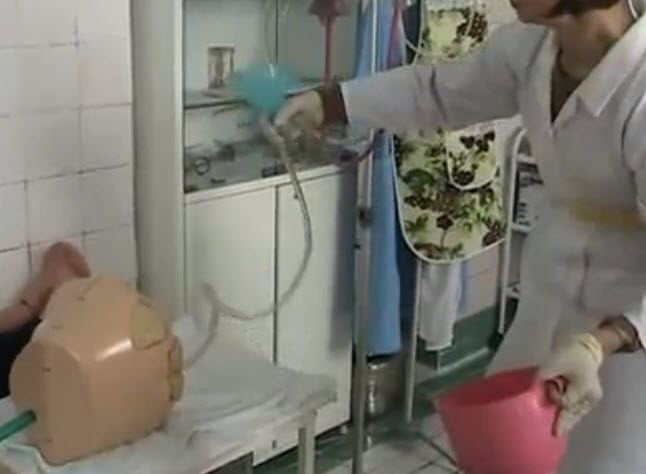 9. Как только уровень убывающей воды достигает вершины конуса воронки, ее опустить над тазом, не переворачивая, и выждать, пока вода с кишечным содержимым вернется к прежнему уровню воронки. При таком положении воронки хорошо видны пузырьки выходящего вместе с водой газа, движение которого можно наблюдать и в соединительной стеклянной трубке. 10. Содержимое воронки вылить в таз. Снова наполнить ее водой и повторить промывание. При подозрении на кишечную непроходимость (если не было выделения газов) необходимо сообщить врачу. 11. Промывание проводят до тех пор, пока в ведре есть вода. 12. По окончании процедуры воронку снимают, а трубку оставляют на 10 - 20 мин в прямой кишке, опустив ее наружный конец в таз для стока оставшейся жидкости и отхождения газов. 13. Систему и воронку сразу после использования замачивают в 3 % растворе хлорамина на 1 ч и далее обрабатывают по ОСТ 42-21-2-85.14. Снять перчатки, отправить на дезинфекцию.15.Обработать руки на гигиеническом уровне.16. Сделать запись о выполненной процедуре.Тестовые задания по теме «ОТиОН по постановке клизм и газоотводной трубки»Выберите один правильный вариант ответа.У пациента задержка стула более 48 часов, это проблема:а) второстепеннаяб) настоящаяв) потенциальнаяПоказание для постановки очистительной клизмы:а) воспалительные заболевания прямой кишкиб) подготовка пациента к извлечению желудочного содержимогов) первые дни после операции на ЖКТг) перед постановкой лекарственной клизмыПроведение клизмы относится к ______________ сестринскому вмешательству.а) зависимомуб) независимомув) взаимозависимомуПоказанием для постановки сифонной клизмы не является:а) отсутствие эффекта от очистительной клизмы б) подозрение на кишечную непроходимостьв) подготовка пациента к рентгенологическому исследованию ЖКТг) удаление из кишечника продуктов брожения, гниения, ядовПри спастических запорах чаще назначается ________________ клизма.а) гипертоническаяб) очистительнаяв) сифоннаяг) масляная6. Положение пациента при постановке очистительной клизмы: а) на правом бокуб) на левом бокув) Симсаг) на животе7. Количество воды для сифонной клизмы (в литрах):а) 10-12б) 5-6в) 2-3г) 1-1,58. Для постановки очистительной клизмы используется:а) зонд с воронкойб) грушевидный баллон и газоотводная трубкав) кружка Эсмарха с наконечникомг) шприц Жане и газоотводная трубка9. Газоотводную трубку не оставляют в кишечнике надолго, потому что:а) это причиняет дискомфорт пациентуб) закончится лечебный эффектв) могут образоваться пролежни стенки кишечникаг) трубка закупориться каловыми массами10. Газоотводную трубку после использования необходимо:а) прокипятить в 2% растворе гидрокарбоната натрия в течение 30 минутб) обработать в автоклаве: при 120ºС 1,1 атм. 45 минутв) обработать в автоклаве: при 110ºС 0,5 атм. 20 минутг) замочить в 0,1% растворе «Жавель Солид» на 60 минутРешите тестовые задания.Составьте конспект в тетради ля практических занятий.Составьте памятку для медицинской сестры «Профилактика постинъекционных осложнений»Электронная почта преподавателя:Санникова И.Н. ira.nmkc@mail.ruСодержание требования, условияТребования по реализации, алгоритм выполнения1 Требования к специалистам и вспомогательному персоналу1.1.Перечень специальностей/кто участвует в выполнении услуги1.2 Дополнительные или специальные требования к специалистам и вспомогательному персоналуСпециалист, имеющий диплом установленного образца об окончании среднего профессионального медицинского образовательного учреждения по специальностям: «лечебное дело», «акушерское дело», «сестринское дело».Имеются навыки выполнения данной простой медицинской услуги2 Требования к обеспечению безопасности труда медицинского персонала2.1 Требования по безопасности труда при выполнении услугиДо и после проведения процедуры необходимо вымыть руки2 Требования к обеспечению безопасности труда медицинского персонала2.1 Требования по безопасности труда при выполнении услуги3 Условия выполнения простой медицинской услугиСтационарныеАмбулаторно-поликлинические4 Функциональное назначение простой медицинской услугиЛечение заболеванийПрофилактика заболеванийДиагностика заболеваний5 Материальные ресурсы5.1 Приборы, инструменты, изделия медицинского назначения5.2 Реактивы5.3 Иммунобиологические препараты и реагенты5.4 Продукты крови5.5 Лекарственные средства5.6 Прочий расходный материалКружка Эсмарха.  Соединительная трубка. Зажим. Ректальный наконечник стерильный. Водный термометр.Судно (при необходимости).Отсутствуют.Отсутствуют.Отсутствуют.Вазелин.Перчатки нестерильные. Фартук клеенчатый. Клеенка. Штатив.Таз.Пеленка.Емкость для утилизации и дезинфекции. Шпатель.Ширма (при необходимости)6 Характеристика методики выполнения простой медицинской услуги6.1 Алгоритм постановки очистительной клизмы6.1 Алгоритм постановки очистительной клизмыI Подготовка к процедуре:1) Идентифицировать пациента, представиться, объяснить ход и цель процедуры. Убедиться в наличии у пациента добровольного информированного согласия на предстоящую процедуру. В случае отсутствия такового уточнить дальнейшие действия у врача.2) Обработать руки гигиеническим способом, осушить.3) Надеть фартук и перчатки.4) Собрать систему, подсоединить к ней наконечник, закрыть систему зажимом.5) Налить в кружку Эсмарха рекомендуемый объем воды определенной температуры.6) Заполнить систему водой.7) Подвесить кружку Эсмарха на подставку высотой 75-, открыть вентиль  слить немного воды через наконечник, вентиль закрыть.8) Смазать наконечник вазелином. II Выполнение процедуры:1) Уложить пациента на левый бок на кушетку, покрытую клеенкой, свисающей в таз. Ноги пациента должны быть согнуты в коленях и слегка подведены к животу.2) Выпустить воздух из системы.3) Развести одной рукой ягодицы пациента.4) Ввести другой рукой наконечник в прямую кишку, проводя первые 3- по направлению к пупку.5) Открыть вентиль (зажим) и отрегулировать поступление жидкости в кишечник. 6) Попросить пациента расслабиться и медленно подышать животом7) Закрыть вентиль после введения жидкости и осторожно извлеките наконечник.III Окончание процедуры:1) Предложить пациенту задержать воду в кишечнике на 5-10 мин.2) Проводить пациента в туалетную комнату.3) Разобрать систему, наконечник, кружку Эсмарха и клеенку подвергнуть дезинфекции.4) При необходимости подмыть пациента.5) Снять перчатки, опустить их в емкость для дезинфекции.6) Обработать руки гигиеническим способом, осушить.7) Уточнить у пациента его самочувствие.8) Сделать соответствующую запись о результатах процедуры в медицинскую документацию7 Дополнительные сведения об особенностях выполнения методикиПроцедура проводится в отдельном помещении (клизменной). Если процедура проводится в палате, то необходимо оградить пациента ширмой и обеспечить ему условия комфорта.Глубина введения наконечника в прямую кишку зависит от возраста и варьирует от 2- новорожденному до 10- взрослому.Объем жидкости для единовременного введения также зависит от возраста и варьирует от 100 мл  новорожденному до 1200-1500 мл взрослому.При жалобе пациента на боль спастического характера нужно прекратить процедуру, пока боль не утихнет.Температура воды для постановки клизмы:при атонических запорах – 16 0С – 20 0Спри спастических запорах – 37 0С – 38 0Св остальных случаях – 23 0С – 25 0С8 Достигаемые результаты и их оценкаУ пациента происходит освобождение нижнего отдела толстого кишечника от каловых масс9 Особенности добровольного информированного согласия пациента при выполнении методики и дополнительная информация для пациента и членов его семьиПациент или его родители/законные представители (для детей до 15 лет) должен быть информирован о предстоящей процедуре. Информация о процедуре, сообщаемая ему медицинским работником, включает сведения о цели и содержании данной процедуры. Письменного подтверждения согласия пациента или его родственников (доверенных лиц) на данную процедуру не требуется, так как данная услуга не является потенциально опасной для жизни и здоровья пациента.В случае выполнения простой медицинской услуги в составе комплексной медицинской услуги дополнительное информированное согласие не требуется10 Параметры оценки и контроля качества выполнения методикиУдовлетворительное состояние пациента11 Стоимостные характеристики технологий выполнения простой медицинской услугиКоэффициент УЕТ врача – 0.Коэффициент УЕТ медицинской сестры – 1,512 Графическое, схематические и табличное представление технологий выполнения простой медицинской услугиОтсутствуют13 Формулы, расчеты, номограммы, бланки и другая документация (при необходимости)Отсутствуют